ГОРОДА НУРЛАТ НУРЛАТСКОГО МУНИЦИПАЛЬНОГО РАЙОНА РЕСПУБЛИКИ ТАТАРСТАН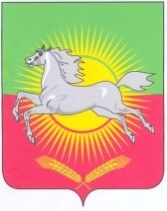 КАРАРРЕШЕНИЕ  28 мая  2013 года                                                                                 № 85Об организации отдыха, оздоровления, занятости детей и молодежи города Нурлат Нурлатского муниципального района   Заслушав и обсудив доклад заместителя руководителя Исполнительного комитета Нурлатского муниципального района по социально-культурному развитию Сингатуллиной Р.З., Совет города Нурлат Нурлатского муниципального района  РЕШИЛ:         1. Доклад заместителя руководителя Исполнительного комитета Нурлатского муниципального района по социально-культурному развитию Сингатуллиной Р.З.  принять к сведению.2. Рекомендовать руководителям муниципальных образовательных учреждений, работодателям района всех форм собственности совместно с заинтересованными структурами принять необходимые меры для организации отдыха, оздоровления, занятости детей и молодежи Нурлатского муниципального района  и города Нурлат в 2013 году.3. Опубликовать настоящее решение в средствах массовой информации, в том числе на официальном сайте Нурлатского муниципального района Республики Татарстан.4. Контроль за исполнением настоящего решения возложить на постоянную комиссию Совета город по вопросам социальной сферы, культуры, образованию, воспитанию, спорту и молодежной политике.Председатель Совета города Нурлат Нурлатского муниципального района                                   Н.Ш. Шарапов